16.04.2020План занятия для подготовительной группы.Педагог: Либина Е.А.Тема: «Парусник»Цель: развитие творческого конструирования, направленное на имеющийся опыт детей.Задачи: - учить организовывать свою практическую деятельность самостоятельно и переводить ее в игру с родными;- формировать аналитическое и образное мышление.Ход занятия:Ну, вот, мой друг, пришло время для игры? Давай, сегодня наш коврик превратим в быструю широкую реку? А что мы с тобою можем запустить по той реке? Конечно, это может быть корабль, лодка, но я предлагаю сегодня сконструировать парусник. Что это за водный транспорт? Вот, молодец, знаешь.Тогда давай вспомним, как он выглядит, и какие части его нам надо сконструировать и ничего не забыть. Хорошо, приступим к работе?Как здорово! Ты снова справился с заданием! И заслужил мультфильм: https://youtu.be/2vpw84NFtGIА это игра поможет весело провести время с твоими родными:«Построй, не открывая глаз»Цели:·учить строить с закрытыми глазами;·развивать мелкую моторику рук, выдержку;Оборудование: плата, наборы конструктора.Ход: перед детьми лежат детали конструктора. Дети закрывают глаза и пытаются что-нибудь построить. У кого интересней получится постройка,          того поощряют.              	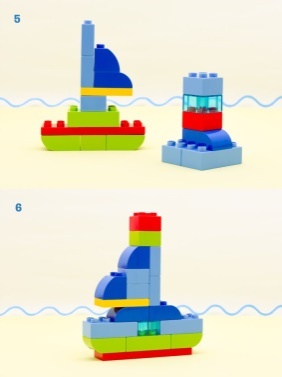 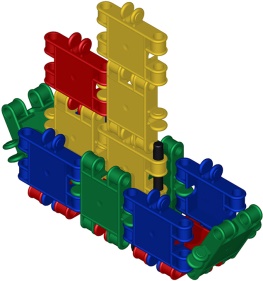 16.04.2020План занятия для старшей группы.Педагог: Либина Е.А.Тема: «Мебель для комнаты».Цель: выполнение задания по замыслу в самостоятельной деятельности.Задачи:-  учить ориентироваться в игровом пространстве, распределяя созданные самостоятельно предметы мебели на примере своего опыта в быту.Ход занятия:Давай продолжим с тобой играть с предметами, созданными твоими руками из конструктора. Представь, что твой коврик, это пустая комната. В этой комнате поселится тот, кто тебе больше всего нравится из твоих игрушек. Что нужно поставить для твоего друга в комнате? Подумай, какого размера будет эта мебель и как ее можно сконструировать.Начинай свое строительство и не забывай примерять для твоего друга все предметы. Будет ли ему удобно располагаться на стульчике или на диванчике?Молодец! Как  здорово  ты играл! 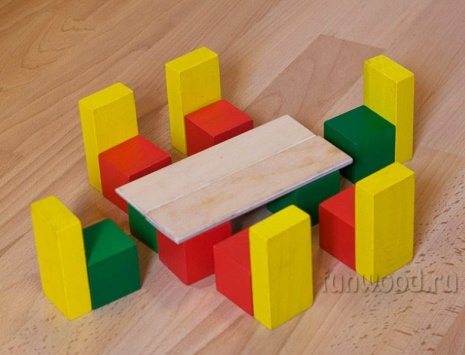 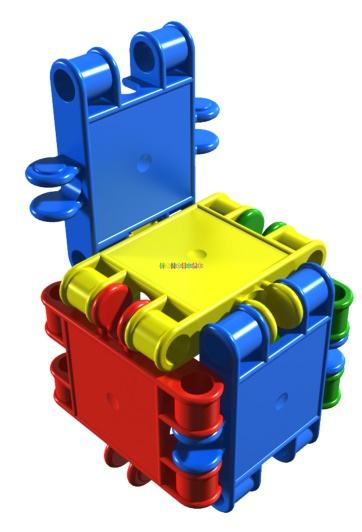 А сейчас, когда ты уже построил все необходимые предметы мебели для комнаты твоего друга, можно посмотреть и видео конструирования стульчика руками маленького профессионала.https://youtu.be/sQDEh-itmk4